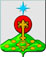 РОССИЙСКАЯ ФЕДЕРАЦИЯСвердловская областьДУМА СЕВЕРОУРАЛЬСКОГО ГОРОДСКОГО ОКРУГАРЕШЕНИЕот 21 февраля 2018 года	                     № 9г. СевероуральскО внесении изменений в Решение Думы Североуральского городского округа от 20.09.2017 года № 1 «Об избрании членов мандатной постоянной депутатской комиссии Думы Североуральского городского округа шестого созыва»Руководствуясь Федеральным законом от 06 октября 2003 года № 131-ФЗ «Об общих принципах организации местного самоуправления в Российской Федерации», Уставом Североуральского городского округа, на основании Регламента Думы Североуральского городского округа, утвержденного Решением Думы Североуральского городского округа от 28 июня 2017 г. № 50, Решения Думы Североуральского городского округа от 24.01.2018 года № 44 «О досрочном прекращении полномочий депутата Думы Североуральского городского округа шестого созыва Саранчиной Ж.А.», Дума Североуральского городского округаРЕШИЛА:Внести в Решение Думы Североуральского городского округа от 20.09.2017 года № 1 «Об избрании членов мандатной постоянной депутатской комиссии Думы Североуральского городского округа шестого созыва» следующие изменения:1.1. подпункт 1 пункта 2 изложить в следующей редакции:«1) Балбекову Елену Степановну;»;1.2. пункт 3 изложить в следующей редакции: «3. Утвердить председателем мандатной постоянной депутатской комиссии Думы Североуральского городского округа шестого созыва, с полномочиями на весь период созыва, депутата Шарапо Артема Викторовича.».  2. Опубликовать настоящее Решение в газете «Наше слово» и разместить на официальном сайте Администрации Североуральского городского округа. Председатель ДумыСевероуральского городского округа                                                 Е.С. Балбекова